.Begins after count 16 on the word “go” in the vocalsFOUR SKATE STEPS, R ROCK FORWARD, RECOVER, BACK COASTERL ROCK FORWARD, RECOVER, B. COASTER, CORNER ROCK, RECOVER, TRIPLE STEPWEAVE TOWARD THE RIGHT,  L CORNER ROCK, RECOVER, TRIPLE STEPR STEP ½ PIVOT TURN TO L, R STEP ¼ PIVOT TURN TO L,  JAZZ SQUARE ¼ TURN TO RR STEP FORWARD, TOE TOUCH BEHIND, STEP BACK, HEEL FORWARD, FORWARD SHUFFLE, ½ PIVOT TURNL STEP FORWARD, TOE TOUCH BEHIND, STEP BACK, HEEL FORWARD,  FORWARD SHUFFLE, ½ PIVOT TURN2 R KICK BALL CHANGES, LINDY RLINDY L, PIVOT ½ TURN LEFT 2XREPEAT DANCE ON BACK WALLI'm Hooked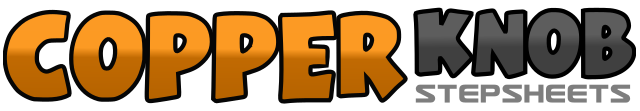 .......Count:64Wall:2Level:High Beginner.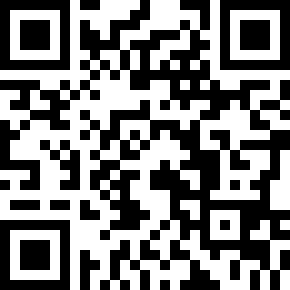 Choreographer:Cheryl Levin (USA) - August 2019Cheryl Levin (USA) - August 2019Cheryl Levin (USA) - August 2019Cheryl Levin (USA) - August 2019Cheryl Levin (USA) - August 2019.Music:Hookin' Meh - Farmer Nappy : (Album: The Purple Heart Riddim - Amazon)Hookin' Meh - Farmer Nappy : (Album: The Purple Heart Riddim - Amazon)Hookin' Meh - Farmer Nappy : (Album: The Purple Heart Riddim - Amazon)Hookin' Meh - Farmer Nappy : (Album: The Purple Heart Riddim - Amazon)Hookin' Meh - Farmer Nappy : (Album: The Purple Heart Riddim - Amazon)........1-44 Skate steps, (R, L, R, L)5-8R rock forward, recover on L, back coaster (R, L, R)1-4L rock forward, recover on R, back coaster  (L, R, L)5-8R over L corner rock, recover on L, sideways shuffle R, L, R1-4Weave toward the right (L over R, R to side, L step behind, R step to side)5-8L over R corner rock, recover on R, sideways shuffle L, R, L1-4Step on R, pivot ½ toward the L, step on R, pivot ¼ toward the L5-8Jazz square 1/4 turn to the R  (R step over L, L step behind, R to side, L step together1-4R step forward, L toe touch behind, L step back, R forward heel touch5-8Shuffle forward, R, L, R, step left, pivot ½ to R, step on R1-4L step forward, R toe touch behind, R step back, L forward heel touch5-8Shuffle forward L, R, L, step on R and pivot ½ toward the L, step on L1-4R kick, R step back, step on L (2X)5-8Lindy (shuffle to side R, L, R, step back on L, step on R1-4Lindy (shuffle to side, L, R, L, step back on R, step on L5-8Step on R and pivot ½ toward the L, step on R and pivot ½ to the L